Osiągnięcia uczniów Szkoły Podstawowej nr 1 w konkursach szkolnych i pozaszkolnychw roku szkolnym 2021/2022Lp.nazwa konkursuodpowiedzialny / opiekunosiągnięcia1Konkurs Języka Niemieckiego  dla uczniów szkół podstawowych województwa zachodniopomorskiegoJowita MusiałFinalistaKlaudia Makowska kl. 6aJulia Jastrzębska kl. 6a2Konkurs Języka Polskiego dla uczniów szkół podstawowych województwa zachodniopomorskiegoHonorata Górska-SękFinalistaMichał Stoma kl. 7a3Konkurs Fizyczny dla uczniów szkół podstawowych województwa zachodniopomorskiegoDanuta BłaszczykFinalistaMarcin Małota kl. 8a  4Konkurs powiatowy: Mein einzigartiger Adventskalender – Mój wyjątkowy kalendarz adwentowy. Organizator SP nr 5 w Kołobrzegu.Jowita MusiałKarolina Markwart-MolendaI miejsce Miłosz Prewencki kl. 5bII miejsce Gabriela Jankowska 4b Lena Gibas kl. 4b5Olimpiada Wiedzy o HIV i COVID organizowana przez Zarząd Rejonowy Polskiego Czerwonego Krzyża w KołobrzeguHelena ParadowskaII miejsceHanna Jagniewska 7a6"List do taty" -Komisja Rodziny, Polityki Senioralnej i Społecznej we współpracy z Fundacją Cyryla i Metodego pod patronatem Senatu RP- ogólnopolskiHonorata Górska-SękAneta Pietrzak-JedynakAnna KuliśI miejsce Ksawery Gągało kl. 5bII miejsce  Natasza Nadolska kl. 6a III miejsce Maja Grzelka kl. 5a7„Moja mała ojczyzna, jestem jej częścią”- konkurs literacki pod patronatem Zachodniopomorskiego Kuratora OświatyAnna KuliśWyróżnienie w kategorii prozaKornel Jedynak kl. 5a8XIII Maraton Artystyczny Ogniska Pracy Pozaszkolnej w Kołobrzegu – konkurs plastyczny Elżbieta Ważydrąg Wyróżnienie Hanna Siewiera kl. 6a9Konkurs Plastyczny na Kołobrzeską Kartkę Bożonarodzeniową 2021Elżbieta WażydrągMarzena PolusI miejsce Wiktora Erbacher  2c Marcela Łuczki 4aWyróżnienie Liliana Szyroczyńska 4b Wiktoria Filipska 2c 10XVIII edycja Konkursu Plastycznego dla dzieci i młodzieży „Mój Kościół na Pomorzu”  Teresa SzczepaniakElżbieta WażydrągLaureatIgor Romanowski kl. 5a Kornelia Kańska kl. 7a 11Konkurs Plastyczny „Portret moich pradziadków lub dziadków” Elżbieta Ważydrąg Beata Traczyk-OskrobaMarzena PolusAgnieszka Szczerba I miejsce Maja Staszkowska 4bII miejsce Kornelia Kańska kl. 7a Antonina Radomska kl. 4aWiktoria Filipska kl. 2c Matylda Sobolewska kl. 7aIII miejsceMia Niedzielka kl. 8a Igor Romanowski kl. 5aWyróżnienie Klaudia Napiórska kl. 2d   12I Gra Miejska „Szlakiem powojennego Kołobrzegu 1945-1965”         Agata MikołajekIII miejsce zespołowoJan Sieruga kl. 8a Marceli Leszmann kl. 8aWiktor Nowakowski kl. 8a 13Mistrzostwa Powiatu Kołobrzeskiego w pływaniu drużynowym dziewcząt- Igrzyska DzieciEdyta HaponiukII miejsce drużynowoAntonina Radomska kl.4aMałgorzata Rogińska kl.5aAleksandra Mackojć kl.5aJulia Boroch kl.5bMaja Całkowska kl.5bKatarzyna Korzelska kl.5b14IX edycja Konkursu „ Poszukiwacze smaków” –Organizator –Zarząd Województwa ZachodniopomorskiegoHelena ParadowskaII wyróżnienieLiliana Gzyl 4a15Wojewódzki konkurs fotograficzny „Moje ferie w obiektywie” kategoria   5-10 lat-Zachodniopomorski Państwowy Wojewódzki Inspektorat SanitarnyHelena ParadowskaIII miejsceAntonina Kozłowska 2a16XII Powiatowy Konkurs Historyczno-Zręcznościowy „Baw się historią-Kołobrzeg moje miasto”Aneta Pietrzak-JedynakII miejsce drużynowoMichał Leocho 3bAnita Sawalska 3bLena Kulczycka 3b17 XIII Powiatowy Konkurs Recytatorski "Mała Herbertiada"Aneta Pietrzak-JedynakMałgorzata SzymańskaI miejsce Marta Amasieieva 5bII miejsceAlicja Wolak 4c18Konkurs Fotograficzny „Pomorze Zachodnie-TO MY”-2022r.Piotr SrokaII miejsce Antonina Kozłowska 2aII miejsce Igor Romanowski 5aIII miejsce Tymon Romanowski 2d19Finał II Edycji Konkursu Wiedzy o MorzuPiotr SrokaFinalistaMarcin Małota 8a20Powiatowy Konkurs Języka Angielskiego ENGLISH RACE 2022Michalina KloskowskaI miejsceWiktor Nowakowski 8a21XXII Konkurs Języka Angielskiego POLIGLOTAMichalina KloskowskaWyróżnienieWiktor Nowakowski 8aMarcin Małota 8a22XXII Konkurs Języka Niemieckiego  POLIGLOTAJowita MusiałIII miejsceMarcin Małota 8a  23Konkurs polonistyczny MEANDRY POLSZCZYZNYAnna KuliśIII miejsceMarceli Leszmann 8a24Powiatowy Turniej Bezpieczeństwa w Ruchu Drogowym Beata Traczyk-OskrobaI miejsce Igor Romanowski 5aII miejsce drużynowoJudyta Grefling 5aKsenia Kuczera 5aIgor Romanowski 5aKacper Fir 5a25Wojewódzki konkurs” Moje bezpieczne ferie na drodze 2022”Eleni BoguszEwelina Sienkiewicz-ToczkoI miejsceKlaudia Napiórska IId26Gminny konkurs plastyczny „Woda to skarb”Ewelina Sienkiewicz-ToczkoI miejsceAleksandra Nagadowska IIe27XX Regionalny Konkurs Historyczny, Kołobrzeg-moja mała ojczyzna„Historia kołobrzeskiego uzdrowiska”Teresa UrbańskaI miejsce drużynowoKornel Jedynak 5aIgor Romanowski 5a28Konkurs Miejskiej Biblioteki Publicznej „Ruszam w szeroki świat”Aneta Pietrzak-JedynakLaureatkaNadia Iszczak 3b29Miejski konkurs plastyczny „Kołobrzeskie karty memory!”Elżbieta WażydrągMarzena PolusAneta Pietrzak-Jedynak                     Grand PrixAnna Szczerba 4cI miejsce
Wiktoria Erbacher 2c I miejsce
Aleksandra Mackojć 5a LaureaciAgata Seręga 4aMichał Leocho 3bIgor Romanowski 5aSofija Pimonowa 6a30Maraton KidsRenata LitwinowiczI miejsceMichał Stoma 7aIII miejsceZuzanna Kukiełka 2dIII miejsce Teodor Djurić 1d31Eliminacje powiatowe w 53. Regionalnym Turnieju Recytatorskim "Ptaki, ptaszki i ptaszęta polne"          Anna Kuliś    Agnieszka SzczerbaMałgorzata SzymańskaLaureatka(główna nagroda)Agata Saręga 4aMaria Szczerba 2dWyróżnienieGabriela Grylewicz 4c32XVI Międzyszkolny Festiwal Teatrów Profilaktycznych i Bajek ProfilaktycznychEdyta HaponiukI miejsce Klasa Va   33"Z baśniowego kufra - postacie z bajek"- szkolny konkurs plastyczno - techniczny dla klas 1-3 Joanna ChaberAnetta RebelskaUrszula Baniakkategoria – rysunekI miejsce: Natasza Rucińska 2d                 Klaudia Napiórska 2dII miejsce: Maciej Kuśmierkowski 2e                  Jakub Kuśmierkowski 2eIII miejsce: Oskar Jastrzębski 1c                    Piotr Zawadzki 2ckategoria – praca technicznaI miejsce: Maja Woźna 2b                 Sebastian Figurski2eII miejsce :Aleksandra Nagadowska 2dIII miejsce: Alan Skibiński 3d34"Moja własna książka" - szkolny konkurs pisarsko - plastyczny dla klas 1-8 Joanna ChaberAnetta RebelskaUrszula BaniakKlasy 1-3Grand Prix: Maja Woźna 2bI miejsce :Antoniusz Dworak 1a                 Klaudia Napiórska 2dII miejsce :Magdalena Luch 2a                  Oskar Jastrzębski 1cIII miejsce: Natalia Orylska 3d                   Sebastian Figurski 2eKlasy 4-8 I miejsce: Michał Stoma 7aII miejsce :Wojciech Buszka 7a                  Natalia Maria Krężałek –                       Hamny – 5bIII miejsce :Agata Seręga 4a                   Julia Jastrzębska 6a                   Maja Zgorzałek 4a                   Adrianna Biernacka 4a                   Leon Gajdowski 4aWyróżnienie: Kornelia Kańska 7a                      Alicja Torcz 4a                      Michalina Dąbkowska 4a                        Antonina Pokora 4a                      Nadia Partyka 4a                      Nikola Marciniak 4a                      Marcel Łuczka 4a                       Kevin Köster 4a                      Julian Babiak 4a                      Oliwier Tyszyński 4a35Mistrzostwa Województwa w mini siatkówce  plażowej U11Mariusz RzeszotekIV miejsceZuzanna Markiewicz 3dLaura Siedlich 2dIV miejsceNikodem Serocki 3aPatryk Kosel 3aV miejsceWiktor Świecki 4bDawid Liczycki 4b36Powiatowy konkurs plastyczny szkół podstawowych „Afryka oczami Henryka Sienkiewicza”Elżbieta WażydrągIII miejsce
Igor Romanowski 5a37Miejski konkurs plastyczny „Kołobrzeg 2030+”Ewa Majewska-GocekNatalia ŻachElżbieta WażydrągKategoria klas I - IIII miejsceIwo Gładysz 3dII miejsce 
Tosia Kozłowska 2aIII miejsceJakub Jedynak 3dWyróżnienieZuzanna Markiewicz 3dKategoria klas IV – VIIII miejsce 
Igor Romanowski 5aIII miejsce
Lilianna Gzyl 4a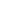 